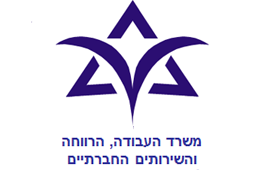 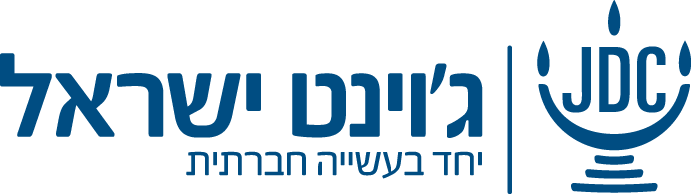 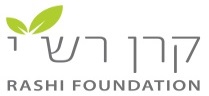 שם היישוב: חצור הגליליתפירוט רשות מועצה מקומית במחוז הצפון בישראל, הוכרזה כמועצה מקומית בשנת 1953.. מדורגת במדד הסוציואקונומי 4. הקהילה מונה ארבעה זרמים מרכזיים: ממלכתי, ממלכתי דתי, קריית חסידי גור ודתי חרדי. בהתאמה לכך ישנו פיזור של מוסדות קהילתיים ביישוב. תקציב הרשות בשנת 2017 עמד על כ- 71 מלש"חחזון הרשות: חצור בלב הגליל, עיר בריאה וירוקה בעלת צביון קהילתי מהווה מוקד אזורי-כלכלי, מובילה בחינוך, תיירות ותרבות הפנאי. תושבי חצור שותפים ליצירת חוסן יישובי וגאווה מקומית, פועלים מתוך ערבות הדדית, חדשנות ואמונה ביכולתם להשפיענתונים דמוגרפיים בחצור הגלילית כ  10,202 תושבים (מרשם האוכלוסין), כאשר בשנה האחרונה נרשמה הגירה חיובית של 3.5%2995 ילדים בגילאי לידה עד 18 679 פעוטות בגילאי לידה עד שלוש (נכון לדצמבר 2017)620 ילדים בגילאי ארבע-שש16 ילדים בחינוך המיוחד (גילאי 3-6)100 בתי אב של חד הוריות להן ילדים מתחת לגיל 6120 ילדים מאותרים במצבי סיכון לידה עד שלוש 160 ילדים מאותרים במצבי סיכון שלוש- ששכ 200 תינוקות נולדים בשנהמוסדות חינוך: 4 מעונות יום מוכרים, 4 מעונות פרטיים, 9 משפחתונים בפיקוח22 גני ילדים11 בתי ספר יסודיים ותיכונייםרציונל ונימוקים:כיום ישנו מערך עבודה מתכלל לגיל הרך לידה עד תשע בהובלה של מנהלת גיל רך המועסקת ע"י הרשות. במסגרת ההיערכות לכניסת המיזם וההבנה כי  יש צורך בהעמקת ההתבוננות והעיסוק בגילאי הינקות על פני כל הרצף החינוכי בגיל הרך,  נקלטה ברשות רכזת תכניות גיל רך וינקות ויחד עם מנהלת הגיל הרך היישובית הן אמונות על פיתוח תחום הינקות והובלתו.המרכז לגיל  הרך נותן שירותים ומפתח מענים לגילאי הינקות, אך עיקר הקשר עם אוכלוסיית היעד מתקיים מול מעונות היום המוכרים ולכן פוטנציאל רב של ילדים והורים אינו מקבל מענים. בעקבות כניסת  מיזם ינקות ליישוב החל תהליך מיפוי מקיף אשר משקף את תמונת המצב הבאה:ישנו מחסור פיזי במסגרות חינוך מפוקחות ואיכותיות, כך שהביקוש גובר על ההיצע. המיפוי שנערך הצביע 417 ילדים בכלל המסגרות המפוקחות (מעונות תמ"ת, מעונות פרטיים ומשפחתונים מפוקחים), משמע כ- 61% מילדי הישוב  בגילאי לידה-3 נמצאים במסגרות המוכרות לנו.במסגרות המפוקחות הקיימות ישנה חשיבות לקידום שיפור איכות הטיפול בפעוטות והתמקצעות הצוותים החינוכיים.  היעדר סטנדרטיזציה יישובית מול הארגונים המפעילים מוביל לכדי פערים וחסכים במספר היבטים הנוגעים לטיפול מיטבי בילד כגון תקינה ובטיחות. בנוסף, העדר סטנדרטיזציה זה בא לידי ביטוי גם בהכשרות צוותי החינוך במעונות היום,  כך שכל ארגון מפעיל מספק הכשרה והדרכה בהתאם ליכולותיו. שעות ההדרכה למטפלות נע בין שמונה שעות חודשיות לכ-16 שעות. אנו שואפים לטייב את עבודתם ואיכות הטיפול בילדים באמצעות מערך הדרכה מקיף אשר ייתן מענה לכלל המטפלות ברמה היישובית.כיום במסגרות הפרטיות 118 ילדים, המהווים 17% מכלל הפעוטות ביישוב. העדר  מעורבות וכניסת תכניות למסגרות הפרטיות מובילה ליצירת פערים והיכרות חלקית בלבד עם צרכי הילדים והצוות במסגרות אלו. לפיכך, מבחינת הישוב ישנה חשיבות רבה להתערבות במסגרות אלו כחלק בלתי נפרד מהפוטנציאל היישובי.ילודה שנתית ממוצעת ביישוב עומדת על כ- 200 תינוקות בשנה, כ-600 תינוקות בגילאי ינקות וכ- 1200 הורים סה"כ. תפיסת ההורות, היות ההורה אדם עצמאי, מקומו של ההורה בחינוך הילד והיבטים נוספים בזירה זו מהווים מוקד מרכזי בהתפתחות תקינה של הילד ושל הקשר עם הוריו. כיום, המענים הקיימים לאוכלוסיית היעד בדגש על  הוריהם אינם מספקים וניכר כי יש צורך לעבותם ולהעמיקם. מדו"חות המיפוי עולה כי ישנן חמש תוכניות המיועדות לתמיכה בהורים, עם זאת, המענה הניתן במסגרתן מצומצם ולוקה בחסר הן ביחס למספר המשתתפים וקהל היעד המאותר והן ביחס למוקדי ההתערבות (לדוגמא, תכנית "קפה בוקר"- מיועדת להורי רווחה במעון רב תכליתי בלבד, שתי תוכניות נוספות בעלות פן טיפולי גרידא). ביישוב 1500 תושבים חסידי גור, 176 פעוטות בגילאי לידה עד שלוש המהווים 26% מכלל הפעוטות ביישוב. היות היישוב הטרוגני מחייבת אותנו לעשות חשיבה מעמיקה עם בעלי העניין ובעלי התפקיד בקהילה על מנת לאפיין ולספק את הצרכים המותאמים ביותר עבורם.העשרה הינה מוטיב מרכזי וחיוני בהתפתחות תקינה ומיטבית של ילדים בגילאים אלו, אנו מוצאים חוסר במתן מענים בתחום זה. יתרה מכך, זהו הנושא המרכזי המקבל את מספר הפניות הרב ביותר מהורים. הדוחות מצביעים על 13 תכניות יישוביות בתחום העשרה, כאשר בפועל כל התוכניות מתקיימות במסגרות החינוכיות ובעיקר בגני הילדים, משמע גילאי 3 ומעלה. משמע, אין תוכניות הפועלות ברמה היישובית ונותנות מענים הן בשעות אחה"צ והן לכלל הפוטנציאל באופן שווה. 